Cofnodion / MinutesCyfarfod GGLl Sir Ddinbych / Denbighshire LAG Meeting10.00yb, Dydd Llun 15fed o Ionawr 2018 /10.00am, Monday 15th January 2018Neuadd Pentref Pwllglas Village Hall, Pwllglas, Rhuthun, Sir DdinbychLlofnod / Signature			----------------------------------------------------------------------Dyddiad / Date:			----------------------------------------------------------------------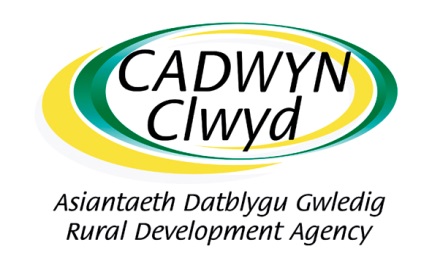 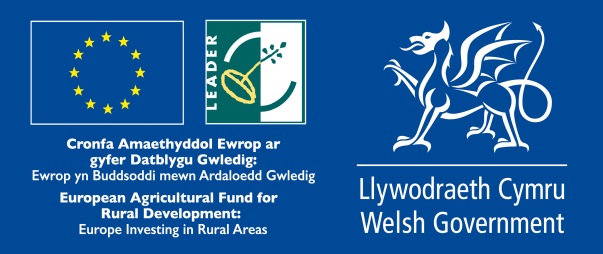 Croeso ac YmddiheuriadauAelodau presennol: Mr Michael McNamara, Mr Iain Clarke, Mr Dafydd I Jones, Mr Joe Mault, Mr Rhys Hughes, Mr Ian Lebbon, Mr Paul Mitchell, Ms Eleri Roberts, Ms Gwyneth Kensler a’r Cyng Martyn Holland.Hefyd yn bresennol: Ms Amy Selby, Mr Gareth Evans, Mr Adam Bishop, Ms Helen Williams, Ms Sarah Jones, Ms Delyth Jones, Ms Donna Hughes, Mr Silas Jones, Ms Lowri Edwards, Ms Kim Bryan, Mr Paul Burrell a Ms Catrin Gilkes (cyfieithydd).Ymddiheuriadau: y Cyng Merfyn Parry, Ms Ruth Williams, Ms Carolyn Brindle, Mr Peter McDermott, Mr Andrew Jedwell a Ms Heather Williams.Ddim yn bresennol: Ms Sharon Newell, Ms Ceri Lloyd a Ms Mari Jones.  Cyflwynodd Adam Bishop Ms Kim Bryan a Mr Paul Burrell i'r cyfarfod fel Ymgynghorwyr Thema 4 penodedig.Hefyd cyflwynwyd aelodau newydd o'r GGLl- Mr Michael McNamara a Mr Iain Clarke.Soniodd Mr Dafydd Jones fod Mr Joe Mault yma heddiw gydag ef a bydd yn cymryd ei le ar y GGLl fel cynrychiolydd yr NFU.Penodi CadeiryddE-bostiwyd aelodau'r GGLl yn eu gwahodd i roi eu henwau ymlaen neu wneud enwebiadau ar gyfer swydd Cadeirydd y GGLl. Gwyneth Kensler oedd yr unig enw a gyflwynwyd. Roedd pawb o blaid a chaiff Gwyneth Kensler ei ethol fel Cadeirydd.Datganiadau o DdiddordebDatganodd Gareth Evans diddordeb an-ariannol ym mhrosiect Cynllun Dehongli Llwybr Treftadaeth Castell Rhuthun.Datganodd Ian Lebbon a'r Cyng. Martyn Holland diddordeb an-ariannol ym mhrosiect Adfywio Blwch Ffôn Coch Sir Ddinbych – Estyniad.Datganodd Gwyneth Kensler diddordeb an-ariannol ym mhrosiect Estyniad Rhwydwaith iBeacon.Datganodd y Cyng. Martyn Holland diddordeb an-ariannol ym mhrosiect Dyfodol Economaidd Corwen - Camau peilot i ddiogelu trefi marchnad.Datganodd Michael McNamara diddordeb ariannol ym mhrosiect Astudiaeth Dichonoldeb Prydau ar Olwynion SDCP a phrosiect Clwb Car Cymunedol Edeyrnion.Datganodd Gwyneth Kensler diddordeb an-ariannol yn Nhyrbin Gwynt Cymunedol Fferm Cefnyfed.Cofnodion y Cyfarfod Diwethaf a Materion yn CodiDerbyniwyd cofnodion y cyfarfod blaenorol ac aeth y cadeirydd drwy'r materion sy'n codi. Soniodd Adam Bishop fod swyddogion Cadwyn Clwyd wedi bod yn llwytho prosiectau sydd wedi'i chymeradwyo ar gronfa ddata ar-lein RhGC ac yn y broses o gwblhau astudiaethau achos o brosiectau sydd wedi'u cwblhau. Dywedodd Silas Jones fod Corwen Hydro wedi bod ar y rhestr fer ar gyfer gwobr i lawr yng Nghaerdydd ond nad oedd wedi ennill. Soniodd fod yr arddangosfa i arddangos y prosiect yn y Senedd wedi bod yn llwyddiant. Cynigiodd Eleri Roberts i’r cofnodion gael ei chymeradwyo a eiliodd Paul Mitchel y cynnig. Mae aelodau i gyd o blaid a chymeradwyir y cofnodion.Diweddariad ar y Rhaglen Datblygu Wledig Rhoddodd Adam Bishop drosolwg ac aeth dros y rhestr o Ffenestri datgan diddordeb RhDG a’r rhestr datgan diddordeb y CDCG.Adroddiadau Chwarterol ac AllbynnauCafwyd trosolwg gan Adam Bishop o’r Adroddiad Chwarterol a’r Allbynnau. Dywedodd y Cyng. Martyn Holland y byddai'n dda gwybod os yw astudiaethau dichonoldeb a phrosiectau peilot LEADER wedi gallu tynnu i lawr arian arall i'w gweithredu. Cymeradwyodd y GGLl yr adroddiadau Chwarterol a’r Allbynnau.GWEITHREDU: papurau i ddarparu gwybodaeth ddilynol ar rôl prosiectau LEADER yn tynnu i lawr arian o gronfeydd eraill.Adroddiad AriannolCyflwynodd Delyth Jones yr adroddiad ariannol. Yn gyffredinol ar draws Sir Ddinbych, mae'r gwariant yn 20%, Mae gwariant yn y Costau Rhedeg ac Animeiddio yn symud yn ei flaen yn dda a lle y dylent fod o ran y sefyllfa yr ydym yn ei fewn yn y Rhaglen.  Fodd bynnag, mae angen i wariant gweithgareddau'r prosiect gynyddu yn y prosiectau Gweithredu a Chydweithredu. Bydd cais yn cael ei gyflwyno i Lywodraeth Cymru i symud arian ymlaen i'r flwyddyn ariannol nesaf. Hefyd, rhoddodd Delyth wybod am y cyfle i symud arian o fewn themâu'r prosiect Gweithredu a hefyd symud cyllidebau rhwng y prosiectau Gweithredu a Chydweithredu. Os yw pob cais yn cael ei gymeradwyo gan y GGLl heddiw, yna mae angen symud o leiaf £65,000 i thema 1 ac o leiaf £12,000 i thema 4 o themâu eraill. Cymeradwyodd yr GGLl yr adroddiad ariannol.Cynigion Prosiect LEADERA2. Cynllun Dehongli Llwybr Treftadaeth Castell RhuthunCafwyd drosolwg gan Sarah Jones. Derbyniodd y GGLl y sgoriau ar y daflen werthuso a phleidleisiodd i’r prosiect gael ei gymeradwyo gydag un bleidlais yn cael ei hatal. Cymeradwyodd y GGLl gyfraniad o £14,628.00 o’r RhDG.A3. Prosiect Adfywio Blwch Ffôn Coch Sir Ddinbych - EstyniadCafwyd drosolwg gan Sarah Jones. Derbyniodd y GGLL y sgoriau ar y daflen weerthuso a phleidleisiodd i’r prosiect gael ei gymeradwyo gydag un bleidlias yn cael ei hatal. Cymeradwyodd y GGLl gyfraniad o £3,551.00 o’r RhDG.A4. Estyniad Prosiect Rhwydwaith iBeacon - Sir DdinbychCafwyd drosolwg gan Sarah Jones. Derbyniodd y GGLl y sgoriau ar y daflen werthuso a phleidleisiodd i’r prosiect gael ei gymeradwyo. Cymeradwyodd y GGLl gyfraniad o £5,656.70 o’r RhDG.B1. Astudiaeth Dichonoldeb Mannau Rhannu Llangollen 2020Cafwyd drosolwg gan Donna Hughes. Teimlai rhai aelodau os byddai'r astudiaeth yn cael ei weithredu bydd colli mannau parcio ceir ar y Stryd Fawr Llangollen yn effeithio'n sylweddol ar y siopau lleol. Derbyniodd y GGLl y sgoriau ar y daflen werthuso a phleidleisiodd i’r prosiect gael ei gymeradwyo gyda 2 aelod yn pleidleisio yn erbyn a 2 yn ymatal. Cymeradwyodd y GGLl gyfraniad o £10,500.00 o’r RhDG.Amod Cymeradwyo: Rhaid i'r gwaith ar yr astudiaeth ddichonoldeb hefyd ystyried cynlluniau arfaethedig eraill ar gyfer yr ardal.B2. Estyniad Rhwydweithiau GwybodaethCafwyd drosolwg gan Donna Hughes. Derbyniodd y GGLl y sgoriau ar y daflen werthuso a phleidleisiodd I’r prosiect gael ei gymeradwyo gydag un bleidlais yn cael ei hatal. Cymeradwyodd y GGLl gyfraniad £17,290.00 o’r RhDG.B4. EuroTier 2018 HannoverCafwyd drosolwg gan Adam Bishop. Derbyniodd y GGLl y sgoriau ar y daflen werthuso a phleidleisiodd I’r prosiect gael ei gymeradwyo gydag un bleidlais yn cael ei hatal. Cymeradwyodd y GGLl gyfraniad o £8,460.00 o’r RhDG.B6. Dyfodol Economaidd Corwen - Camau peilot i ddiogelu trefi marchnadCafwyd drosolwg gan Adam Bishop. Teimlai rhai aelodau fod astudiaethau tebyg eisoes wedi'u cwblhau ar gyfer yr ardal. Cadarnhawyd bod astudiaethau blaenorol yng Nghorwen yn canolbwyntio ar dwristiaeth. Derbyniodd y GGLl y sgorau ar y daflen werthuso a phleidleisiodd i’r prosiect gael ei gymeradwyo gyda 2 bleidlais yn cael ei hatal. Cymeradwyodd y GGLl gyfraniad o £17,500.00 o’r RhDGC1. YGriffin Inn - Datblygu'r Pwyllgor Rheoli CymunedolCafwyd drosolwg gan Helen Williams. Derbyniodd y GGLl y sgorau ar y daflen werthuso a phleidleisiodd i’r prosiect gael ei gymeradwyo gyda 2 bleidlais yn cael ei hatal. Cymeradwyodd y GGLl gyfraniad o £3,535.00 RhDGC2. Astudiaeth Dichonoldeb Adeilad Gymunedol NantglynCafwyd drosolwg gan Helen Williams. Derbyniodd y GGLl y sgoriau ar y daflen werthuso a phleidleisiodd I’r prosiect gael ei gymeradwyo mewn egwyddor yn amodol ar gymeradwyo y arian cyfatebol gydag un bleidlais yn cael ei hatal. Cymeradwyodd y GGLl gyfraniad o £10,500.00 o’r RhDG.C3. Astudiaeth Dichonoldeb Prydau ar Olwynion SDCPCafwyd drosolwg gan Helen Williams. Derbyniodd y GGLl y sgorau ar y daflen werthuso a phleidleisiodd i’r prosiect gael ei gymeradwyo gyda 2 bleidlais yn cael ei hatal. Cymeradwyodd y GGLl gyfraniad o £3,500.00 RhDGD1. Clwb Car Cymunedol EdeyrnionCafwyd drosolwg gan Kim Bryan. Cadarnhawyd bod y cynllun yma yn wahanol i gynllun cludiant cymunedol. Roedd rhai aelodau o'r farn y dylai'r prosiect gynnwys pobl dan 25 mlwydd oed. Derbyniodd y GGLl y sgoriau ar y daflen werthuso a phleidleisiodd i’r prosiect gael ei gymeradwyo gydag un bleidlais yn cael ei hatal. Cymeradwyodd y GGLl gyfraniad o £52,780.00 o’r RhDG.Amod Cymeradwyo: Prosiect i archwilio'r posibilrwydd o gynnwys pobl dan 25 oed.D2. Tyrbin Gwynt Gymunedol Fferm CefnyfedCafwyd drosolwg gan Paul Burrell. Teimlai'r GGLl y dylai'r prosiect gael ei reoli fesul cam ac na ddylid ei chaffael ar unwaith pan fo materion sylfaenol yn dal i gael eu datrys. Derbyniodd y GGLl y sgoriau ar y daflen werthuso a phleidleisiodd i’r prosiect gael ei gymeradwyo gyda 1 aelod yn pleidleisio yn erbyn a 3 yn ymatal. Cymeradwyodd y GGLl gyfraniad o £35,357.69 o’r RhDG.Amod Cymeradwyo: Prosiect i'w gyflwyno mewn camau, gyda chaffaeliadau fesul camau.UFANi drafodwyd unrhyw fater arall.Dyddiad ac Amser y Cyfarfod Nesaf10yb, dydd Llun Ebrill 16 2018 – Lleoliad i’w gadarnhau.Welcome and Apologies.Members present: Mr Michael McNamara, Mr Iain Clarke, Mr Dafydd I Jones, Mr Joe Mault, Mr Rhys Hughes, Mr Ian Lebbon, Mr Paul Mitchell, Ms Eleri Roberts, Cllr Gwyneth Kensler and Cllr Martyn Holland.Also present: Ms Amy Selby, Mr Gareth Evans, Mr Adam Bishop, Ms Helen Williams, Ms Sarah Jones, Ms Delyth Jones, Ms Donna Hughes, Mr Silas Jones, Ms Lowri Edwards, Ms Kim Bryan, Mr Paul Burrell and Ms Catrin Gilkes (translator).Apologies: Cllr Merfyn Parry, Ms Ruth Williams, Ms Carolyn Brindle, Mr Peter McDermott, Mr Andrew Jedwell and Ms Heather Williams.Not Present: Ms Sharon Newell, Ms Ceri Lloyd and Ms Mari Jones.Adam Bishop Introduced Ms Kim Bryan and Mr Paul Burrell to the meeting as the appointed Theme 4 Consultants.New LAG members Mr Michael McNamara and Mr Iain Clarke were also introduced. Mr Dafydd Jones mentioned that Mr Joe Mault is here today with him and will be taking up his space on the LAG as the NFU representative.Appointment of ChairLAG members were emailed inviting them to put their names forward or make nominations for the position of LAG Chair. Gwyneth Kensler was the only name put forward. All were in favour and Gwyneth Kensler is elected as the Chair. Declarations of InterestGareth Evans declared a non-pecuniary interest in the Ruthin Castle Heritage Trail Interpretation Plan project.Ian Lebbon and Cllr Martyn Holland declared a non-pecuniary interest in the Denbighshire Red Telephone Box Regeneration – Extension project.Gwyneth Kensler declared a non-pecuniary interest in the iBeacon Network Extension project.Cllr Martyn Holland declared a non-pecuniary interest in the Corwen Economic Futures – Piloting actions to safeguard market towns project.Michael McNamara declared a pecuniary interest in the SDCP Meals on Wheels Feasibility Study project and the Edeyrnion Community Car Club project.Gwyneth Kensler declared a non-pecuniary interest in the Cefnyfed Farm Community Wind Turbine.Minutes of the Last Meeting and Matters ArisingThe minutes of the previous meeting were accepted and chair went through the matters arising. Adam Bishop mentioned that Cadwyn Clwyd officers have been uploading approved projects on the WRN online database and are in the process of completing case studies of completed projects. Silas Jones updated that Corwen Hydro had been shortlisted for an award down in Cardiff but had not win. He mentioned the exhibition to showcase the project in the Senedd had been a success. Eleri Roberts proposed for the minutes to be approved and Paul Mitchel seconded the motion. All are in favour and the minutes are approved. Rural Development Programme UpdateAdam Bishop gave an overview and went over the RDP Scheme EOI Windows list sheet and the RCDF EOIs list. Quarterly Reports and OutputsAdam Bishop presented the Quarterly Report and the Outputs. Cllr Martyn Holland mentioned that it would be good to know if LEADER feasibility studies and pilot projects and been able to draw down other funds to be implemented/rolled out.  The LAG endorsed the Quarterly Report and the Outputs.ACTION: Reporting papers to provide follow-up information on the role of LEADER projects drawing down other funds.Financial ReportDelyth Jones presented the financial report. Overall across the Denbighshire projects the spend is 20%, The expenditure of the Running 
Costs and Animation projects are progressing well and where they should be in terms of the position we’re in in the programme. However, the project activity spend needs to increase in the Implementation and Cooperation projects going forward. A request will be submitted to Welsh Government to move funds forward into the next financial year. Delyth also advised of the opportunity to vire funds between the themes of the Implementation projects and also move budgets between the Implementation and Cooperation projects. If all applications are approved by the LAG then at least £65,000 needs to be moved into theme 1 and at least £12,000 into theme 4 from other themes. The LAG endorsed the financial report.LEADER Project ProposalsA2. Ruthin Castle Heritage Trail Interpretation PlanSarah Jones provided an overview. The LAG accepted the scores on the appraisal sheet and voted for the project to be approved with 1 abstention. The LAG approved an RDP contribution of £14,628.00.A3. Denbighshire Red Telephone Box Regeneration Project – ExtensionSarah Jones provided an overview. The LAG accepted the scores on the appraisal sheet and voted for the project to be approved with 1 abstention. The LAG approved an RDP contribution of £3,551.00.A4. iBeacon Network Project Extension – DenbighshireSarah Jones provided an overview. The LAG accepted the scores on the appraisal sheet and all voted for the project to be approved. The LAG approved an RDP contribution of £5,656.70. B1. Llangollen 2020 Shared Spaces Feasibility StudyDonna Hughes provided an overview. Some LAG members felt that if the study would be implemented that losing car parking spaces on Llangollen High Street would affect the local shops considerably. The LAG accepted the scores on the appraisal sheet and voted for the project to be approved with 2 members voting against and 2 abstaining. The LAG approved an RDP contribution of £10,500.00.Condition of Approval: Work on the feasibility study must also take into account other proposed plans for the area. B2. Knowledge Networks ExtensionDonna Hughes provided an overview. The LAG accepted the scores on the appraisal sheet and voted for the project to be approved with 1 abstention. The LAG approved an RDP contribution of £10,500.00.B4. Euro Tier 2018 HannoverAdam Bishop provided an overview of the project. The LAG accepted the scores on the appraisal sheet and voted for the project to be approved with 1 abstention. The LAG approved an RDP contribution of £8,460.00.B6. Corwen Economic Futures – Piloting actions to safeguard market townsAdam Bishop provided an overview. Some members felt there are already similar studies completed for the area. It was confirmed that previous studies in Corwen have been more tourism orientated. The LAG accepted the scores on the appraisal sheet and voted for the project to be approved with 2 abstentions. The LAG approved an RDP contribution of £17,500.00.C1. The Griffin Inn – Community Management Committee DevelopmentHelen Williams provided an overview. The LAG accepted the scores on the appraisal sheet and voted for the project to be approved with 2 abstentions. The LAG approved an RDP contribution of £3,535.00.C2. Nantglyn Community Building Feasibility StudyHelen Williams provided an overview.  The LAG accepted the scores on the appraisal sheet and voted for the project to be approved in principle subject to match funding being approved with 1 abstention. The LAG approved an RDP contribution of £10,500.00. C3. SDCP Meals on Wheels Feasibility StudyHelen Williams provided an overview. The LAG accepted the scores on the appraisal sheet and voted for the project to be approved with 2 abstentions. The LAG approved an RDP contribution of £3,500.00.D1. Edeyrnion Community Car ClubKim Bryan provided an overview. It was confirmed that his scheme is different to a community transport scheme. Some members felt the project should include people under the age of 25. The LAG accepted the scores on the appraisal sheet and voted for the project to be approved with 2 voting against and 1 abstention. The LAG approved an RDP contribution of £52,780.00.Condition of Approval: Project to explore the possibility of including people under the age of 25. D2. Cefnyfed Farm Community Wind TurbinePaul Burrell provided an overview. The LAG felt that the project should be managed in stages and not be procured all at once when there are still underlying issues to be sorted. The LAG accepted the scores on the appraisal sheet and voted for the project to be approved with 1 voting against and 3 abstentions. The LAG approved an RDP contribution of £35,357.69.Condition of approval: Project to be delivered in stages, with staged procurement. AOBNo other business was discussed.Date & Time of Next Meeting10am, Monday 16th April 2018 – Venue to be confirmed. 